025:250 COMPOSITION: ELECTRONIC MEDIA IFall 2013AutomationItems below: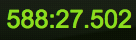 1.	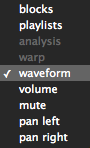 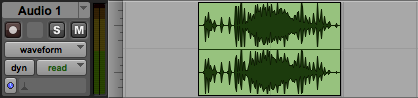 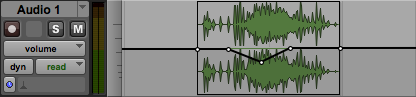 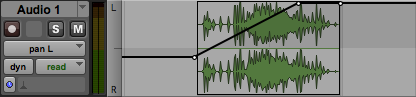 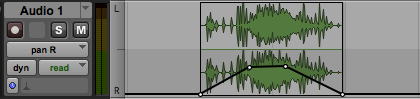 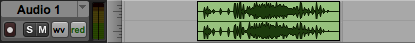 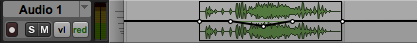 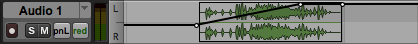 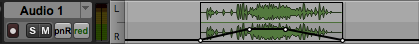 Items below: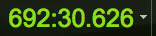 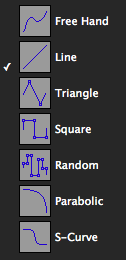 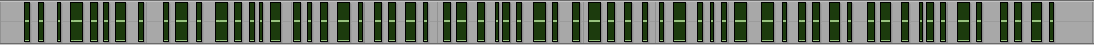 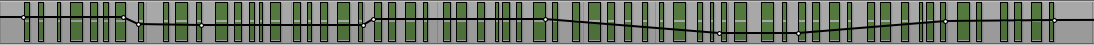 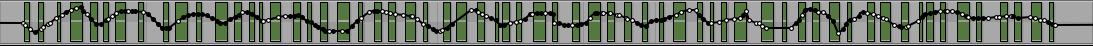 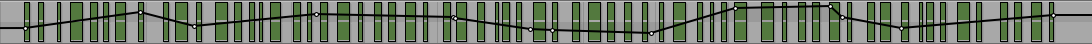 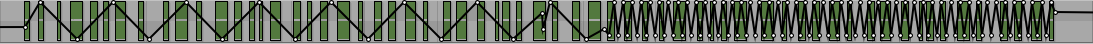 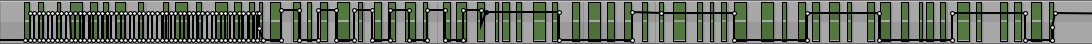 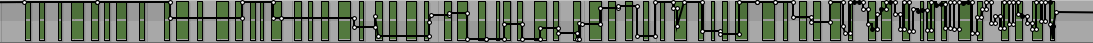 